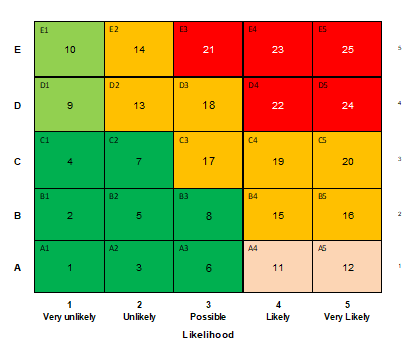 Initial - with no controlInitial - with no controlInitial - with no controlInitial - with no controlInitial - with no controlInitial - with no controlAfter ControlsAfter ControlsAfter ControlsAfter ControlsHazard or DangerHazard or DangerInitial RiskInitial RiskInitial RiskControlsFinal RiskFinal RiskFinal RiskAdditional CommentsHazard or DangerHazard or DangerHMSControlsHMSAdditional CommentsIllness or injuryDue to pre-existing medical conditionsA2Committee members of the club who are present to be aware of any pre-existing medical conditions.First aiders to be presentCall 111/999 as neededA2 Illness or injury not due to pre-existing medical conditions.A2First aiders to be present at training. Call 111/999 as neededA1Risk of fatigue related illness or injury due to physical exertionA3Coach for the evening to monitor all members during training and report any issues to senior committee members A2Slips, Trips and falls. Laceration to feetA3Equipment will be kept to a minimum to reduce tripping. Suitable footwear must be wornMembers to check area for glass, rocks etc. and to remove them prior to startingActivities must take place on suitable ground (kneel on soft surfaces, do not run on slippery surface etc.)A2Performance of incorrect first aid techniques (e.g. CPR on a live person)A2All techniques are taught by experienced members to ensure correct method is used.Within all scenarios, there is always a committee member who sits on the side and watches, and can step in if anything incorrect is performed. (e.g. CPR on a live person)A1Weather related hazardsHypothermia due to cold/rainA3Trainer to check weather prior to event. Cancel if they feel weather will be a hazardAll participants to wear adequate clothing (coats etc.)A2Sun burn/heat exhaustionA3Trainer to check weather prior to event. Cancel if they feel weather will be a hazardAll participants to wear adequate clothingUse shade via trees as neededA2Encourage participants to wear sun cream and bring water to drinkSpread of COVID-19Between membersE4Follow COVID-19 risk assessment 2021Follow COVID-19 operating procedure 2021Adhere to current government, university and RLSS guidelines regarding sport activitiesE1From the publicE4Follow COVID-19 risk assessment 2021Follow COVID-19 operating procedure 2021Complete activity away from busy public areasE1Written by:Emily Childs (Vice President 2020/21)Date:10/04/2021Signed: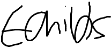 Reviewed by:Madeline Anderson (President 2020/21)Date:10/04/2021Signed: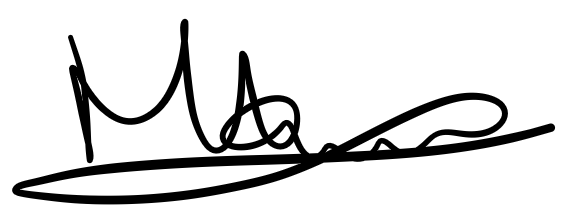 Reviewed by:Date:Signed:Reviewed by:Date:Signed:ConsequencesConsequencesConsequencesConsequencesConsequencesE  Fatalities  Terminal ill health condition  Long-term widespread damage or loss  Major fire-explosion/poisonous gas vapour substance release  Fatalities  Terminal ill health condition  Long-term widespread damage or loss  Major fire-explosion/poisonous gas vapour substance release  Fatalities  Terminal ill health condition  Long-term widespread damage or loss  Major fire-explosion/poisonous gas vapour substance releaseMajorD  Permanent disability  Significant long-term health effect  Major damage or loss  Fire/minor gas/vapour substance release  Permanent disability  Significant long-term health effect  Major damage or loss  Fire/minor gas/vapour substance release  Permanent disability  Significant long-term health effect  Major damage or loss  Fire/minor gas/vapour substance releaseMajorC  Loss time injury (LTI)  Health issue requiring time off work, significant pain  Significant property/plant damage or loss  Other RIDDOR reportable occurrence  Loss time injury (LTI)  Health issue requiring time off work, significant pain  Significant property/plant damage or loss  Other RIDDOR reportable occurrence  Loss time injury (LTI)  Health issue requiring time off work, significant pain  Significant property/plant damage or loss  Other RIDDOR reportable occurrenceMajorB  Medical treatment injury  Health issue requiring physiotherapy or counselling, moderate pain  (no time off work)  Short-term local damage or loss  Minor fire/non-poisonous substances release  Medical treatment injury  Health issue requiring physiotherapy or counselling, moderate pain  (no time off work)  Short-term local damage or loss  Minor fire/non-poisonous substances release  Medical treatment injury  Health issue requiring physiotherapy or counselling, moderate pain  (no time off work)  Short-term local damage or loss  Minor fire/non-poisonous substances releaseMinorAFirst aid treatment (minor cuts or grazes)   Minor health issue, slight pain (no time off work)First aid treatment (minor cuts or grazes)   Minor health issue, slight pain (no time off work)First aid treatment (minor cuts or grazes)   Minor health issue, slight pain (no time off work)Minor 25 - 2120 - 1312 – 1110 - 9 8 - 1Intolerable riskIntolerable riskIntolerable riskTolerable riskTolerable riskEliminateManageProcedural solutionsContingency proceduresReview periodically